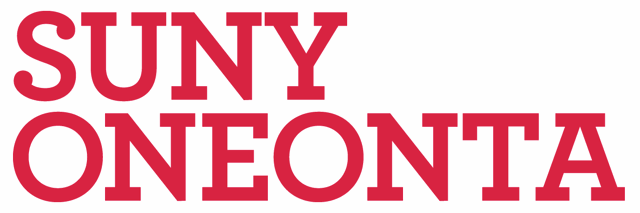 INTERNATIONAL VISITING RESEARCH SCHOLAR APPLICATIONFamily Name:_______________________________  First Name:_______________________________________Middle Name:_______________________________  Gender: Female________ Male________Date of Birth: (Month)_____ (Day)_____ (Year)_____  City of Birth:____________________________________Country of Birth:_______________________________  Citizenship:____________________________________Permanent Home Address:______________________________________________________________________City:________________________________  State:__________________  Zip/Postal Code:__________________Country:______________________________  Telephone Number & Country Code:________________________Email Address clearly printed:___________________________________________________________________Current Address if different from above:___________________________________________________________Name of your University & Campus:______________________________________________________________Highest academic degree earned, degree awarding institution and academic discipline:___________________________________________________________________________________________________________________Start date of program at SUNY Oneonta: (Month)_______ (Day)_______ (Year)__________End date of program at SUNY Oneonta: (Month)_______ (Day)_______ (Year)__________